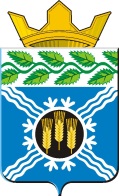 АДМИНИСТРАЦИЯКРАПИВИНСКОГО МУНИЦИПАЛЬНОГО РАЙОНАПОСТАНОВЛЕНИЕот 30.12.2015 г. №1349пгт. КрапивинскийО внесении изменений в постановление администрации Крапивинского муниципального района от 01.12.2014 г. №1692 «Об утверждении муниципальной программы «Улучшение условий и охраны труда в Крапивинском муниципальном районе» на 2015 – 2018 годы»1. Внести в постановление администрации Крапивинского муниципального района от 01.12.2014 г. №1692 «Об утверждении муниципальной программы «Улучшение условий и охраны труда в Крапивинском муниципальном районе» на 2015-2018 годы» (в редакции постановления от 26.10.2015 г. №1113) следующие изменения:1.1. Внести в муниципальную программу «Улучшение условий и охрана труда в Крапивинском муниципальном районе» на 2015-2018 годы (далее-муниципальная программа), утвержденную постановлением, следующие изменения:1.1.1. Позицию «Объемы и источники финансирования муниципальной программы в целом и с разбивкой по годам ее реализации» Паспорта муниципальной программы изложить в следующей редакции:«	».1.1.2. Раздел 4 муниципальной программы изложить в новой редакции согласно приложению №1 к настоящему постановлению.1.1.3. Раздел 5 муниципальной программы изложить в новой редакции согласно приложению №2 к настоящему постановлению.2. Обеспечить размещение настоящего постановления на официальном сайте администрации Крапивинского муниципального района в информационно-телекоммуникационной сети «Интернет».3. Настоящее постановление вступает в силу со дня подписания, за исключением положений, для которых настоящим пунктом установлены иные сроки вступления в силу. Положения паспорта муниципальной программы, раздела 4 текстовой части муниципальной программы в части ресурсного обеспечения на 2016 год, раздела 5 текстовой части муниципальной программы в части плановых значений целевого показателя (индикатора) на 2016 год (в редакции настоящего постановления) применяются к правоотношениям, возникающим при составлении и исполнении бюджета района на 2016 год.4. Контроль за исполнением настоящего постановления возложить на первого заместителя главы Крапивинского муниципального района Т.И. Климину.ГлаваКрапивинского муниципального районаТ.Х. БиккуловПриложение №1к постановлению администрацииКрапивинского муниципального районаот 30.12.2015 г. №1349«4. Ресурсное обеспечение реализации муниципальной программы».Приложение №2к постановлению администрацииКрапивинского муниципального районаот 30.12.2015 г. №1349«5.Сведения о планируемых значениях целевых показателей (индикаторов) муниципальной программы (по годам реализации муниципальной программы)».Объемы и источники финансирования муниципальной программы в целом и с разбивкой по годам ее реализацииОбъем средств на реализацию муниципальной программы - 1622,3 тыс. руб., в том числе по годам: 2015год - 391,8 тыс. руб.2016 год - 484,5 тыс. руб.2017 год - 473 тыс. руб.2018 год - 273 тыс. руб.из них:средства местного бюджета – 671 тыс. руб., в том числе по годам:2015 год –  212,5 тыс. руб.2016 год –  140,5 тыс. руб. 2017 год –  159 тыс. руб.2018 год –  159 тыс. руб.иные не запрещенные законодательством источники 951,3 - тыс. руб. в том числе по годам:2015год –179,3 тыс. руб.2016 год –344 тыс. руб. 2017 год - 314тыс. руб.2018 год – 114тыс. руб.В том числе:средства областного бюджета- 451,3 тыс. руб., в том числе по годам:2015год –  79,3тыс. руб.2016 год – 144 тыс. руб. 2017 год – 114тыс. руб.2018 год – 114 тыс. руб.средства бюджетов государственных внебюджетных фондов (фонд обязательного медицинского страхования)-500 тыс. руб., в том числе по годам:2015 год -100 тыс. руб.2016 год - 200 тыс. руб.2017 год - 200 тыс. руб.Наименование муниципальной программы, подпрограммы, мероприятияИсточник финансированияОбъем финансовых ресурсов, тыс. рублейОбъем финансовых ресурсов, тыс. рублейОбъем финансовых ресурсов, тыс. рублейОбъем финансовых ресурсов, тыс. рублейНаименование муниципальной программы, подпрограммы, мероприятияИсточник финансирования2015 год2016 год2017 год2018 год123456Муниципальная программа «Улучшение условий и охраны труда  в Крапивинском муниципальном районе» на 2015 – 2018 годыВсего:391,8484,5473273Муниципальная программа «Улучшение условий и охраны труда  в Крапивинском муниципальном районе» на 2015 – 2018 годыместный бюджет212,5140,5159159Муниципальная программа «Улучшение условий и охраны труда  в Крапивинском муниципальном районе» на 2015 – 2018 годыиные не запрещенные законодательством источники:Муниципальная программа «Улучшение условий и охраны труда  в Крапивинском муниципальном районе» на 2015 – 2018 годыобластной бюджет79,3144114114Муниципальная программа «Улучшение условий и охраны труда  в Крапивинском муниципальном районе» на 2015 – 2018 годысредства бюджетов государственных внебюджетных фондов (фонд обязательного медицинского страхования)10020020001. Мероприятие:  Проведение специальной оценки условий трудаВсего10023020001. Мероприятие:  Проведение специальной оценки условий трудаместный бюджет00001. Мероприятие:  Проведение специальной оценки условий трудаиные не запрещенные законодательством источники:1. Мероприятие:  Проведение специальной оценки условий трудаобластной бюджет030001. Мероприятие:  Проведение специальной оценки условий трудасредства бюджетов государственных внебюджетных фондов (фонд обязательного медицинского страхования)1002002000  2. Мероприятие: Организация обучения и проверка знаний требований охраны трудаВсего0018,518,5  2. Мероприятие: Организация обучения и проверка знаний требований охраны трудаместный бюджет0018,518,53. Мероприятие: Проведение обязательных, предварительных и периодических медицинских осмотровВсего291,8254,5254,5254,53. Мероприятие: Проведение обязательных, предварительных и периодических медицинских осмотровместный бюджет212,5140,5140,5140,53. Мероприятие: Проведение обязательных, предварительных и периодических медицинских осмотровиные не запрещенные законодательством источники:3. Мероприятие: Проведение обязательных, предварительных и периодических медицинских осмотровобластной бюджет79,3114114114Наименование муниципальной программы, подпрограммы, основного мероприятия, мероприятияНаименование целевогопоказателя (индикатора)Единица измеренияЕдиница измеренияПлановое значение целевого показателя (индикатора)Плановое значение целевого показателя (индикатора)Плановое значение целевого показателя (индикатора)Плановое значение целевого показателя (индикатора)Плановое значение целевого показателя (индикатора)Плановое значение целевого показателя (индикатора)Плановое значение целевого показателя (индикатора)Плановое значение целевого показателя (индикатора)Наименование муниципальной программы, подпрограммы, основного мероприятия, мероприятияНаименование целевогопоказателя (индикатора)Единица измеренияЕдиница измерения2015 год2015 год2016 год2016 год2017 год2017 год2018 год2018 год12344556677Муниципальная программа «Улучшение условий и охраны труда в Крапивинском муниципальном районе» на 2015 – 2018 годыМероприятие: Проведение специальной оценки условий трудаКол-во рабочих мест, на которых проведена специальная оценка условий трудаЕд.888817217218018000Мероприятие: Организация обучения и проверка знаний требований охраны трудаКол-во работников, прошедших обучение по охране трудаЧел.002239393939Мероприятие:Проведение обязательных, предварительных и периодических медицинских осмотровКол-во работников, прошедших медицинский осмотрЧел.162162158158153153158158